Yellow Bubble – Ms Walker and Mrs Cochrane/Mrs Walker and Ms Beechener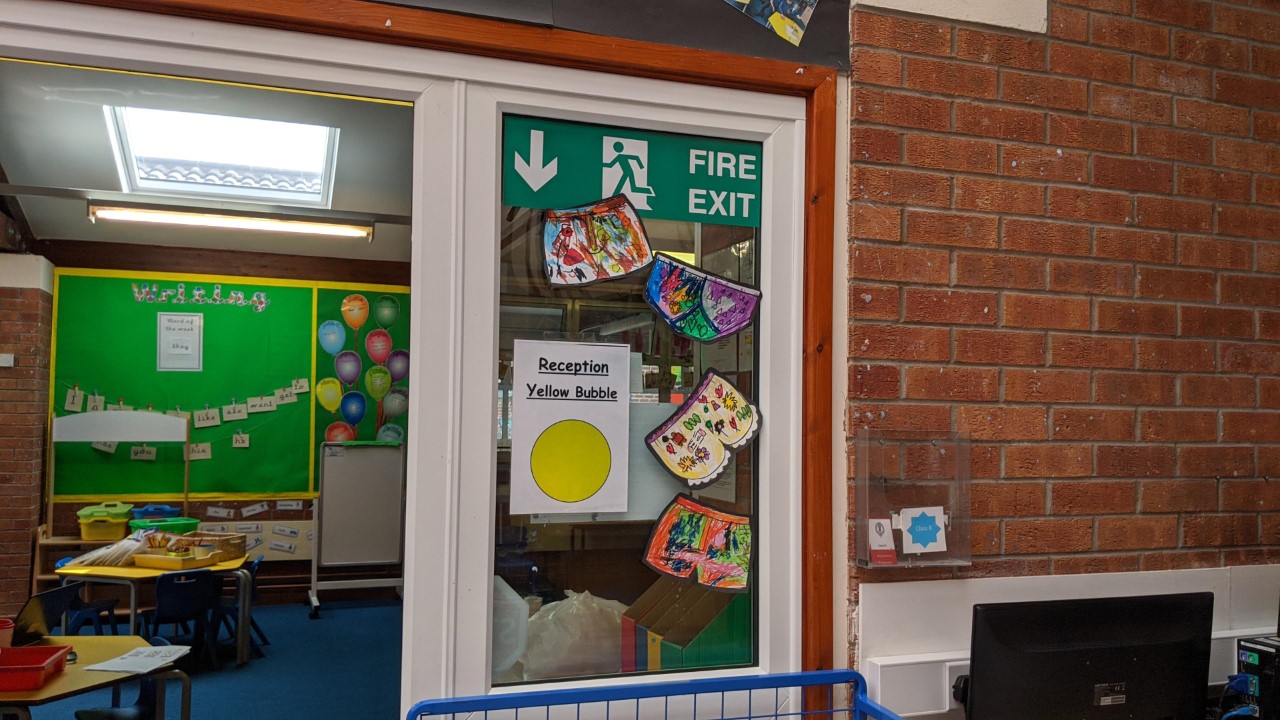 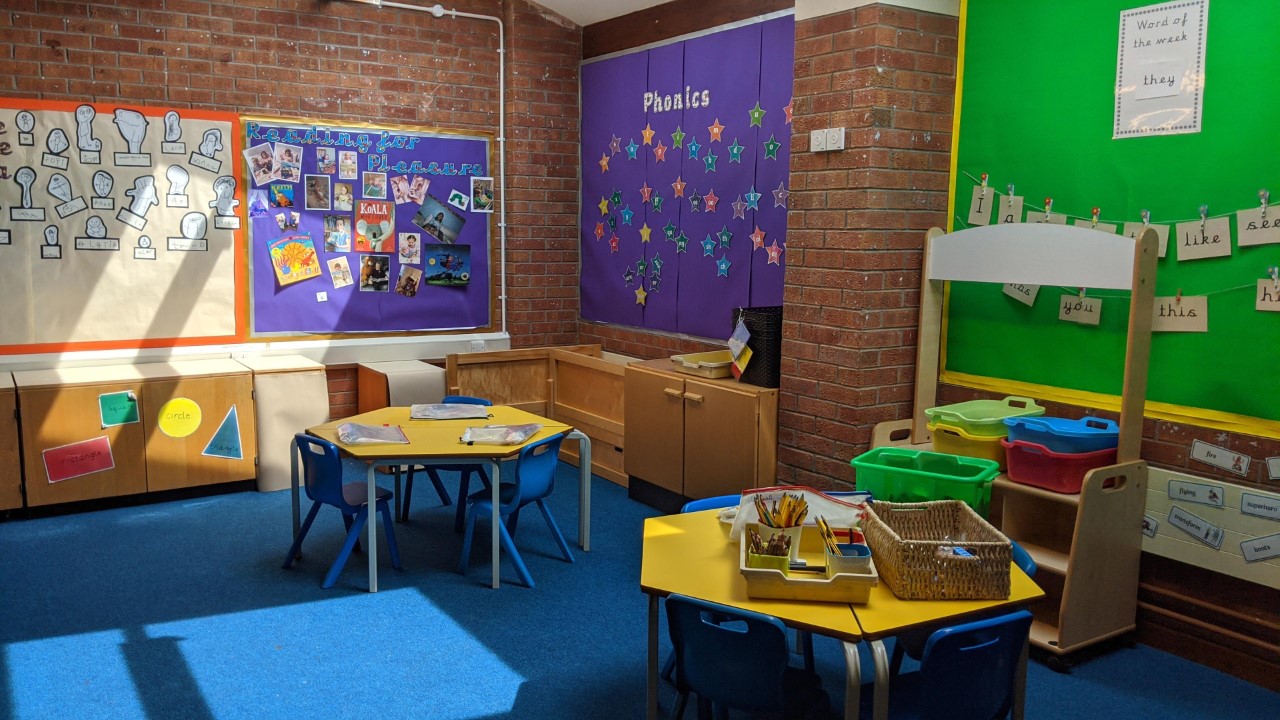 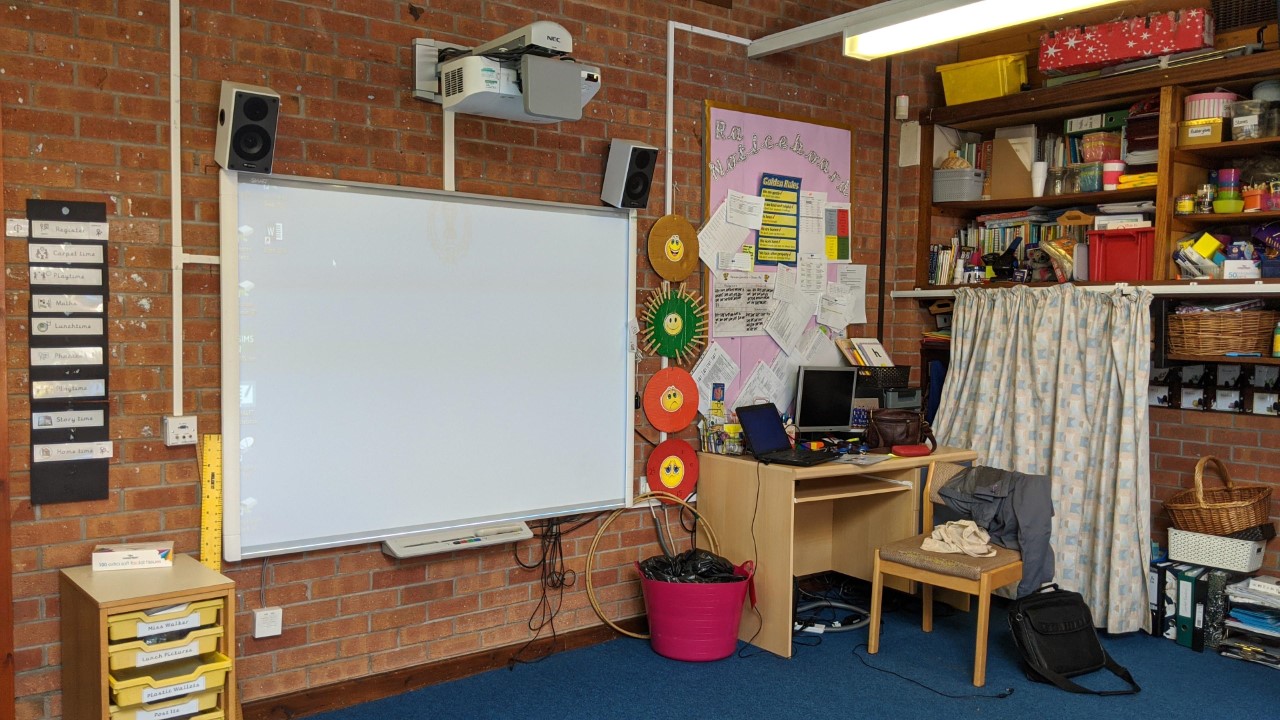 